Vzdelávací program Starokatolíckej cirkvi na Slovensku„Múdry nie je ten, čo veľa vie, ale ten, kto vie, čo je treba." (Edison)        Vzdelávanie dospelýchStarokatolícka cirkev na Slovensku v rámci Biskupského seminára vzdeláva vlastných zamestnancov v teologickej oblasti (história cirkvi, poslanie,...), ale organizuje aj prednášky a semináre pre širšiu verejnosť. Prednášajúcimi sú biskup a kňazi z rôznych cirkví ako aj odborníci z iných profesií – lekári, profesori, angeológovia, a.i. Nakoľko cirkev hoci má v názve „Staro“ katolícka, zmýšľanie a napredovanie v duchovnej oblastí je dôležitou súčasťou jej praxe. Ktokoľvek má záujem, môže sa zúčastňovať otvorených diskusií a prednášok, čím aj vlastnou úvahou môže prispieť k duchovnému rastu seba a ostatných.  Vzdelávanie deti a mládežeDeti vo veku od 3 rokov do prijatia Prvého sv. prijímania sa môžu zúčastňovať nedeľnej školy, kde im lektorky detskou formou vysvetľujú čítania a evanjeliá aktuálne pre danú nedeľu či sviatok. Majú priestor na kladenie vlastných otázok a hravým spôsobom sa dozvedajú odpovede na otázky, ktoré ich zaujímajú.Deti od 5-15 rokov sa zúčastňujú sústredení, kde sú rozdelené do primeraných vekových kategórií. Preberajú sa témy ako detské a súrodenecké vzťahy, ako vyzerá ideálny model a ako vyzerá bežne „fungujúci“ model rodiny. Deti prirodzene v príjemnom prostredí sa učia vyjadriť vlastný názor a pomáhame riešiť situácie, s ktorými si nevedia rady. Špeciálny program venujúci sa správnemu formovaniu mladého človeka ako budúceho manžela/manželky a rodiča sa volá Sloboda (a)lebo zodpovednosť. Organizujeme tábory, voľnočasové aktivity so vzdelávacím charakterom, školenia, atď.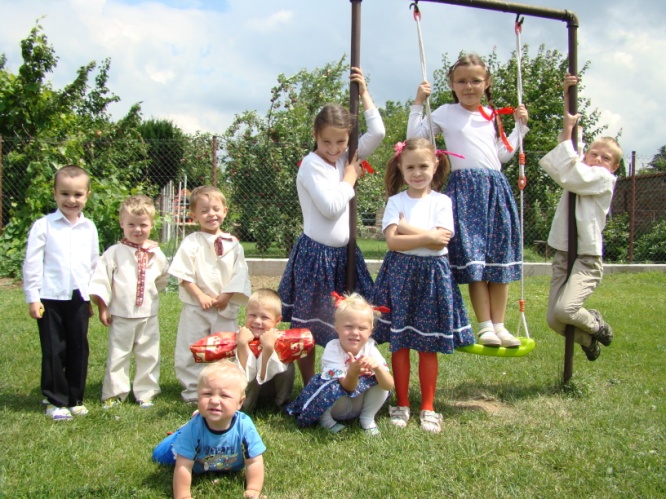 